COLEGIO COLSUBSIDIO CHICALÁPRUEBA ÉNFASIS DÉCIMOTeniendo en cuenta las siguientes imágenes  indique y explique cuál es el significante, significado, todos los códigos que se evidencia en la imagen y qué figuras retóricas se evidencian. 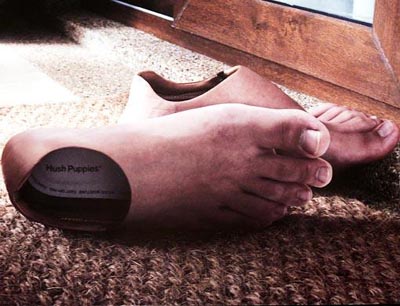 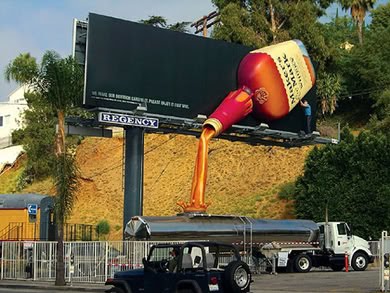 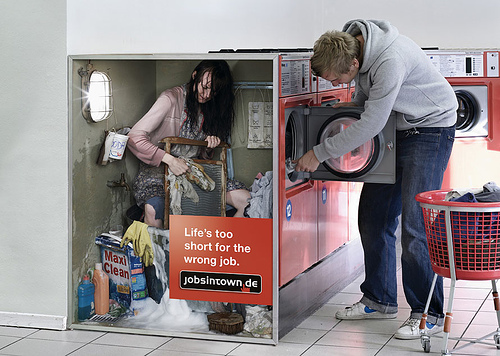 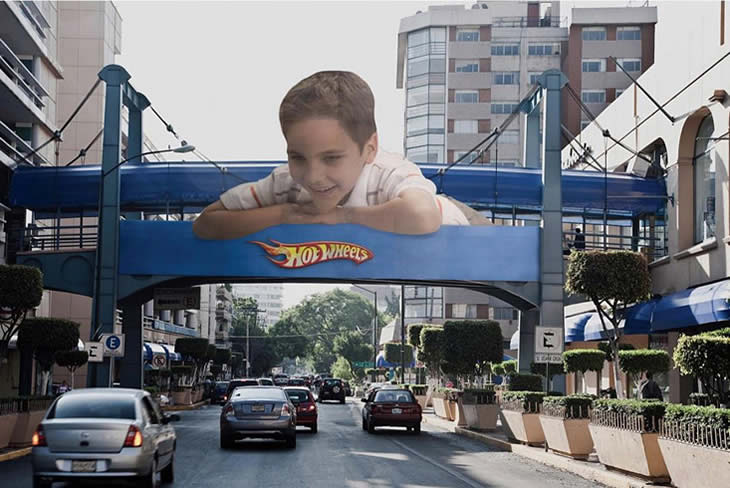 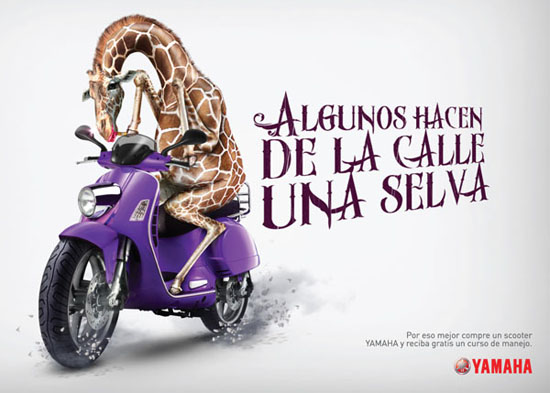 